INFORMACJA Z OTWARCIA OFERTDotyczy postępowania o udzielenie zamówienia publicznego na:ŚWIADCZENIE USŁUG HOLOWANIA WRAZ Z WSZELKIMI PRACAMI TOWARZYSZĄCYMI, POJAZDÓW I ICH CZĘŚCI ZATRZYMANYCH DO DYSPOZYCJI POLICJI, A TAKŻE HOLOWANIE POJAZDÓW SŁUŻBOWYCH POLICJI - W REJONIE DZIAŁANIA JEDNOSTEK POLICJI WOJ. PODLASKIEGO (postępowanie nr 34/S/23)Zamawiający, Komenda Wojewódzka Policji w Białymstoku, działając na podstawie art. 222 ust. 5 ustawy Prawo zamówień publicznych (tekst jedn. Dz. U. z 2023 r. poz. 1605 ze zm.), przekazuje poniższe informacje:Zestawienie złożonych w postępowaniu ofert:Zadanie nr 1 – holowanie pojazdów o masie do 3,5 t – KPP Augustów – brak ofertZadanie nr 2 – holowanie pojazdów o masie do 3,5 t – KPP Bielsk PodlaskiZadanie nr 3 – holowanie pojazdów o masie do 3,5 t – KPP GrajewoZadanie nr 4 – holowanie pojazdów o masie do 3,5 t – KPP HajnówkaZadanie nr 5 – holowanie pojazdów o masie do 3,5 t – KPP KolnoZadanie nr 6 – holowanie pojazdów o masie do 3,5 t – KMP ŁomżaZadanie nr 7 – holowanie pojazdów o masie do 3,5 t – KPP MońkiZadanie nr 8 – holowanie pojazdów o masie do 3,5 t – KPP Sejny – brak ofertZadanie nr 9 – holowanie pojazdów o masie do 3,5 t – KPP SiemiatyczeZadanie nr 10 – holowanie pojazdów o masie do 3,5 t – KPP SokółkaZadanie nr 11 – holowanie pojazdów o masie do 3,5 t – KMP Suwałki – brak ofertZadanie nr 12 – holowanie pojazdów o masie do 3,5 t – KPP Wysokie MazowieckieZadanie nr 13 – holowanie pojazdów o masie do 3,5 t – KPP Zambrów – brak ofertZadanie nr 14 – holowanie pojazdów o masie powyżej 3,5 t – KPP Augustów – brak ofertZadanie nr 15 – holowanie pojazdów o masie powyżej 3,5 t – KPP Bielsk PodlaskiZadanie nr 16 – holowanie pojazdów o masie powyżej 3,5 t – KPP Grajewo – brak ofertZadanie nr 17 – holowanie pojazdów o masie powyżej 3,5 t – KPP HajnówkaZadanie nr 18 – holowanie pojazdów o masie powyżej 3,5 t – KPP KolnoZadanie nr 19 – holowanie pojazdów o masie powyżej 3,5 t – KMP ŁomżaZadanie nr 20 – holowanie pojazdów o masie powyżej 3,5 t – KPP MońkiZadanie nr 21 – holowanie pojazdów o masie powyżej 3,5 t – KPP Sejny– brak ofert Zadanie nr 22 – holowanie pojazdów o masie powyżej 3,5 t – KPP Siemiatycze – brak ofertZadanie nr 23 – holowanie pojazdów o masie powyżej 3,5 t – KPP SokółkaZadanie nr 24 – holowanie pojazdów o masie powyżej 3,5 t – KMP Suwałki – brak ofertZadanie nr 25 – holowanie pojazdów o masie powyżej 3,5 t – KPP Wysokie Mazowieckie– brak ofertZadanie nr 26 – holowanie pojazdów o masie powyżej 3,5 t – KPP ZambrówZadanie nr 27 – holowanie pojazdów o masie powyżej 3,5 t – KMP Białystok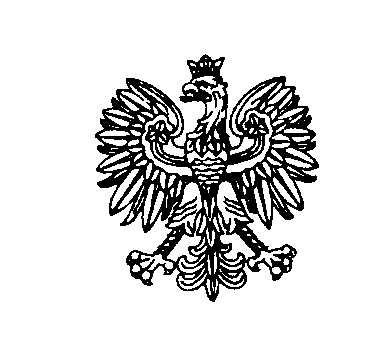 Białystok, dnia 5 stycznia 2023 rokuBiałystok, dnia 5 stycznia 2023 rokuBiałystok, dnia 5 stycznia 2023 rokuBiałystok, dnia 5 stycznia 2023 rokuBiałystok, dnia 5 stycznia 2023 rokuKomenda Wojewódzka Policji w BiałymstokuFz.2380.34.S.23Komenda Wojewódzka Policji w BiałymstokuFz.2380.34.S.23Komenda Wojewódzka Policji w BiałymstokuFz.2380.34.S.23Nr ofertyNazwa(firma)i adres WykonawcyCena ryczałtowa brutto za jednorazową usługę transportową do 10 kmCena brutto za 1 km holowania powyżej 10 kmCena brutto za 1 dodatek trudne warunki8ARSEN Arkadiusz Krzysztof Aściukiewiczul. Górna 37, 17-100 Bielsk Podlaski600,00 zł11,07 zł600,00 zł10Pomoc Drogowa Auto Parking Tadeusz PikulińskiPobikry 19A, 18-230 Ciechanowiec550,00 zł8,00 zł500,00 złNr ofertyNazwa(firma)i adres WykonawcyCena ryczałtowa brutto za jednorazową usługę transportową do 10 kmCena brutto za 1 km holowania powyżej 10 kmCena brutto za 1 dodatek trudne warunki7AUTO PLUS Jolanta Płoszkiewiczul. Kopernika 55, 19-200 Grajewo694,95 zł18,45 zł913,89 złNr ofertyNazwa(firma)i adres WykonawcyCena ryczałtowa brutto za jednorazową usługę transportową do 10 kmCena brutto za 1 km holowania powyżej 10 kmCena brutto za 1 dodatek trudne warunki6Pomoc Drogowa oraz Parking Strzeżony Wacław Skiepkoul. Gęsia 6, 17-200 Hajnówka395,00 zł10,00 zł260,00 złNr ofertyNazwa(firma)i adres WykonawcyCena ryczałtowa brutto za jednorazową usługę transportową do 10 kmCena brutto za 1 km holowania powyżej 10 kmCena brutto za 1 dodatek trudne warunki3Pomoc Drogowa i Parking Strzeżony Wondołowski Mirosławul. Pastorczyk 15, 18-500 Kolno615,00 zł6,15 zł36,90 złNr ofertyNazwa(firma)i adres WykonawcyCena ryczałtowa brutto za jednorazową usługę transportową do 10 kmCena brutto za 1 km holowania powyżej 10 kmCena brutto za 1 dodatek trudne warunki9Konsorcjum firm: 1) Pomoc Drogowa Dobrowolski Tomaszul. Rybaki 6, 18-400 Łomża2) PHU MARGO Mariusz GoskAl. Legionów 152, 18-400 Łomża3) Pomoc Drogowa Usługi Transportowe Parking Strzeżony Jerzy Chojnowskiul. Stacha Konwy 19/6, 18-400 Łomża615,00 zł12,30 zł615,00 złNr ofertyNazwa(firma)i adres WykonawcyCena ryczałtowa brutto za jednorazową usługę transportową do 10 kmCena brutto za 1 km holowania powyżej 10 kmCena brutto za 1 dodatek trudne warunki2Albert Kuczyński Holowanie Pojazdów, Przewóz Towarów, Auto – HandelAl. Wojska Polskiego 1719-100 Mońki1.000,00 zł10,00 zł1.000,00 zł4MOTOFIRMA Robert Andrysewiczul. Ustronna 5015-161 Białystok1.100,00 zł11,00 zł1.100,00 złNr ofertyNazwa(firma)i adres WykonawcyCena ryczałtowa brutto za jednorazową usługę transportową do 10 kmCena brutto za 1 km holowania powyżej 10 kmCena brutto za 1 dodatek trudne warunki1IWAN SERWIS Patryk Iwaniukul. Ciechanowicka 41C17-300 Siemiatycze560,00 zł6,89 zł450,00 zł10Pomoc Drogowa Auto Parking Tadeusz PikulińskiPobikry 19A, 18-230 Ciechanowiec500,00 zł9,00 zł550,00 złNr ofertyNazwa(firma)i adres WykonawcyCena ryczałtowa brutto za jednorazową usługę transportową do 10 kmCena brutto za 1 km holowania powyżej 10 kmCena brutto za 1 dodatek trudne warunki4MOTOFIRMA Robert Andrysewiczul. Ustronna 5015-161 Białystok1.100,00 zł11,00 zł1.100,00 złNr ofertyNazwa(firma)i adres WykonawcyCena ryczałtowa brutto za jednorazową usługę transportową do 10 kmCena brutto za 1 km holowania powyżej 10 kmCena brutto za 1 dodatek trudne warunki10Pomoc Drogowa Auto Parking Tadeusz PikulińskiPobikry 19A, 18-230 Ciechanowiec500,00 zł8,00 zł500,00 złNr ofertyNazwa(firma)i adres WykonawcyCena ryczałtowa brutto za jednorazową usługę transportową do 10 km:od 3,5 t do 7,5 tod 7,5 t do 16 tpowyżej 16 tCena brutto za 1 km holowania powyżej 10 km:od 3,5 t do 7,5 tod 7,5 t do 16 tpowyżej 16 tCena brutto za 1 dodatek za trudne warunki:od 3,5 t do 7,5 tod 7,5 t do 16 tpowyżej 16 tCena ryczałtowa za jednorazowe użycie dźwigu:od 3,5 t do 7,5 tod 7,5 t do 16 tpowyżej 16 t5Firma JANSO Jan Sołowianiukul. Ciesielska 23, 15-542 Białystok3.690,00 zł4.200,00 zł4.920,00 zł28,00 zł47,00 zł56,00 zł4.920,00 zł7.380,00 zł9.840,00 zł6.150,00 zł12.300,00 zł12.300,00 zł8ARSEN Arkadiusz Krzysztof Aściukiewiczul. Górna 37, 17-100 Bielsk Podlaski3.000,00 zł4.950,00 zł4.950,00 zł60,00 zł60,00 zł60,00 zł6.000,00 zł8.400,00 zł10.000,00 zł5.000,00 zł10.000,00 zł10.000,00 złNr ofertyNazwa(firma)i adres WykonawcyCena ryczałtowa brutto za jednorazową usługę transportową do 10 km:od 3,5 t do 7,5 tod 7,5 t do 16 tpowyżej 16 tCena brutto za 1 km holowania powyżej 10 km:od 3,5 t do 7,5 tod 7,5 t do 16 tpowyżej 16 tCena brutto za 1 dodatek za trudne warunki:od 3,5 t do 7,5 tod 7,5 t do 16 tpowyżej 16 tCena ryczałtowa za jednorazowe użycie dźwigu:od 3,5 t do 7,5 tod 7,5 t do 16 tpowyżej 16 t4MOTOFIRMA Robert Andrysewiczul. Ustronna 5015-161 Białystok1.500,00 zł1.800,00 zł5.000,00 zł15,00 zł25,00 zł50,00 zł1.500,00 zł1.800,00 zł5.000,00 zł1.500,00 zł1.800,00 zł5.000,00 zł5Firma JANSO Jan Sołowianiukul. Ciesielska 23, 15-542 Białystok3.690,00 zł4.200,00 zł4.920,00 zł28,00 zł47,00 zł56,00 zł4.920,00 zł7.380,00 zł9.840,00 zł6.150,00 zł12.300,00 zł12.300,00 złNr ofertyNazwa(firma)i adres WykonawcyCena ryczałtowa brutto za jednorazową usługę transportową do 10 km:od 3,5 t do 7,5 tod 7,5 t do 16 tpowyżej 16 tCena brutto za 1 km holowania powyżej 10 km:od 3,5 t do 7,5 tod 7,5 t do 16 tpowyżej 16 tCena brutto za 1 dodatek za trudne warunki:od 3,5 t do 7,5 tod 7,5 t do 16 tpowyżej 16 tCena ryczałtowa za jednorazowe użycie dźwigu:od 3,5 t do 7,5 tod 7,5 t do 16 tpowyżej 16 t9Konsorcjum firm: 1) Pomoc Drogowa Dobrowolski Tomaszul. Rybaki 6, 18-400 Łomża2) PHU MARGO Mariusz GoskAl. Legionów 152, 18-400 Łomża3) Pomoc Drogowa Usługi Transportowe Parking Strzeżony Jerzy Chojnowskiul. Stacha Konwy 19/6, 18-400 Łomża3.075,00 zł3.690,00 zł4.674,00 zł40,59 zł49,20 zł54,12 zł2.275,50 zł3.444,00 zł5.535,00 zł3.690,00 zł4.305,00 zł5.535,00 złNr ofertyNazwa(firma)i adres WykonawcyCena ryczałtowa brutto za jednorazową usługę transportową do 10 km:od 3,5 t do 7,5 tod 7,5 t do 16 tpowyżej 16 tCena brutto za 1 km holowania powyżej 10 km:od 3,5 t do 7,5 tod 7,5 t do 16 tpowyżej 16 tCena brutto za 1 dodatek za trudne warunki:od 3,5 t do 7,5 tod 7,5 t do 16 tpowyżej 16 tCena ryczałtowa za jednorazowe użycie dźwigu:od 3,5 t do 7,5 tod 7,5 t do 16 tpowyżej 16 t9Konsorcjum firm: 1) Pomoc Drogowa Dobrowolski Tomaszul. Rybaki 6, 18-400 Łomża2) PHU MARGO Mariusz GoskAl. Legionów 152, 18-400 Łomża3) Pomoc Drogowa Usługi Transportowe Parking Strzeżony Jerzy Chojnowskiul. Stacha Konwy 19/6, 18-400 Łomża2.706,00 zł2.952,00 zł3.444,00 zł40,59 zł49,20 zł54,12 zł1.722,00 zł2.275,50 zł3.690,00 zł2.460,00 zł3.075,00 zł4.059,00 złNr ofertyNazwa(firma)i adres WykonawcyCena ryczałtowa brutto za jednorazową usługę transportową do 10 km:od 3,5 t do 7,5 tod 7,5 t do 16 tpowyżej 16 tCena brutto za 1 km holowania powyżej 10 km:od 3,5 t do 7,5 tod 7,5 t do 16 tpowyżej 16 tCena brutto za 1 dodatek za trudne warunki:od 3,5 t do 7,5 tod 7,5 t do 16 tpowyżej 16 tCena ryczałtowa za jednorazowe użycie dźwigu:od 3,5 t do 7,5 tod 7,5 t do 16 tpowyżej 16 t4MOTOFIRMA Robert Andrysewiczul. Ustronna 5015-161 Białystok1.500,00 zł1.800,00 zł5.000,00 zł15,00 zł25,00 zł50,00 zł1.500,00 zł1.800,00 zł5.000,00 zł1.500,00 zł1.800,00 zł5.000,00 zł5Firma JANSO Jan Sołowianiukul. Ciesielska 23, 15-542 Białystok3.690,00 zł4.200,00 zł4.920,00 zł28,00 zł47,00 zł56,00 zł4.920,00 zł7.380,00 zł9.840,00 zł6.150,00 zł12.300,00 zł12.300,00 złNr ofertyNazwa(firma)i adres WykonawcyCena ryczałtowa brutto za jednorazową usługę transportową do 10 km:od 3,5 t do 7,5 tod 7,5 t do 16 tpowyżej 16 tCena brutto za 1 km holowania powyżej 10 km:od 3,5 t do 7,5 tod 7,5 t do 16 tpowyżej 16 tCena brutto za 1 dodatek za trudne warunki:od 3,5 t do 7,5 tod 7,5 t do 16 tpowyżej 16 tCena ryczałtowa za jednorazowe użycie dźwigu:od 3,5 t do 7,5 tod 7,5 t do 16 tpowyżej 16 t4MOTOFIRMA Robert Andrysewiczul. Ustronna 5015-161 Białystok1.500,00 zł1.800,00 zł5.000,00 zł15,00 zł25,00 zł50,00 zł1.500,00 zł1.800,00 zł5.000,00 zł1.500,00 zł1.800,00 zł5.000,00 zł5Firma JANSO Jan Sołowianiukul. Ciesielska 23, 15-542 Białystok3.690,00 zł4.200,00 zł4.920,00 zł28,00 zł47,00 zł56,00 zł4.920,00 zł7.380,00 zł9.840,00 zł6.150,00 zł12.300,00 zł12.300,00 złNr ofertyNazwa(firma)i adres WykonawcyCena ryczałtowa brutto za jednorazową usługę transportową do 10 km:od 3,5 t do 7,5 tod 7,5 t do 16 tpowyżej 16 tCena brutto za 1 km holowania powyżej 10 km:od 3,5 t do 7,5 tod 7,5 t do 16 tpowyżej 16 tCena brutto za 1 dodatek za trudne warunki:od 3,5 t do 7,5 tod 7,5 t do 16 tpowyżej 16 tCena ryczałtowa za jednorazowe użycie dźwigu:od 3,5 t do 7,5 tod 7,5 t do 16 tpowyżej 16 t9Konsorcjum firm: 1) Pomoc Drogowa Dobrowolski Tomaszul. Rybaki 6, 18-400 Łomża2) PHU MARGO Mariusz GoskAl. Legionów 152, 18-400 Łomża3) Pomoc Drogowa Usługi Transportowe Parking Strzeżony Jerzy Chojnowskiul. Stacha Konwy 19/6, 18-400 Łomża3.505,50 zł4.950,75 zł6.027,00 zł34,44 zł41,82 zł56,58 zł2.829,00 zł4.182,00 zł7.134,00 zł4.920,00 zł5.658,00 zł7.011,00 złNr ofertyNazwa(firma)i adres WykonawcyCena ryczałtowa brutto za jednorazową usługę transportową do 10 km:od 3,5 t do 7,5 tod 7,5 t do 16 tpowyżej 16 tCena brutto za 1 km holowania powyżej 10 km:od 3,5 t do 7,5 tod 7,5 t do 16 tpowyżej 16 tCena brutto za 1 dodatek za trudne warunki:od 3,5 t do 7,5 tod 7,5 t do 16 tpowyżej 16 tCena ryczałtowa za jednorazowe użycie dźwigu:od 3,5 t do 7,5 tod 7,5 t do 16 tpowyżej 16 t4MOTOFIRMA Robert Andrysewiczul. Ustronna 5015-161 Białystok1.450,00 zł1.750,00 zł4.800,00 zł14,00 zł23,00 zł48,00 zł1.450,00 zł1.750,00 zł4.800,00 zł1.450,00 zł1.750,00 zł4.800,00 zł5Firma JANSO Jan Sołowianiukul. Ciesielska 23, 15-542 Białystok3.690,00 zł4.200,00 zł4.920,00 zł28,00 zł47,00 zł56,00 zł4.920,00 zł7.380,00 zł9.840,00 zł6.150,00 zł12.300,00 zł12.300,00 zł